FOR IMMEDIATE RELEASE					Contact: Renee ColliniMay 22, 2018								   renee.collini@gmail.comwww.lwval.org							   	   817-602-8475										   				LWV of Alabama updates online voter education tool - VOTE411.orgOnline Candidate Guide Available for Alabama’s Party Primary Elections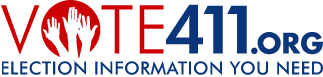 Mobile – The League of Women Voters of Alabama announces the launch of its updated nonpartisan election resource www.VOTE411.org  on Tuesday May 22.  VOTE411.org is a “one-stop-shop”, providing simple tools to help voters all over Alabama navigate the voting process for the upcoming primary elections.  It contains candidate information, voter registration tools, polling place locations and other helpful Election Day information.On June 5, voters will go to the polls in the primary election.  With over 60 contenders running in 17 different statewide races, voters need a reliable way to compare candidates.  For help looking beyond the campaign rhetoric and TV advertising blitzes, head over to www.Vote411.org.  There you will find detailed candidate information, including candidates’ direct responses to issue-related questions, as well as information about the election process in Alabama (an election schedule, polling place locator, and information on voter registration). Users can visit www.VOTE411.org on Tuesday, May 22, and enter their addresses to find information from the candidates they will see on their ballot.These last weeks before Election Day are an important time for all voters to take advantage of every available opportunity to get their questions answered by the candidates. Voting is the one time when all citizens have an equal say in standing up for the issues and priorities that matter most to us and our community.  The League of Women Voters urges all Alabama citizens to visit www.Vote411.org and vote on June 5!###Vote411.org in Alabama is a project of the League of Women Voters of Alabama Education Fund (LWVAL-EF). The LWVAL-EF works to encourage the active and informed participation of citizens in government and to increase understanding of major public policy issues. For additional information on current programs, please visit our website at www.lwval.org. Connect with us!Facebook:  https://facebook.com/lwvalTwitter:  @LWVALFlickr:  https://www.flickr.com/photos/95329932@N05/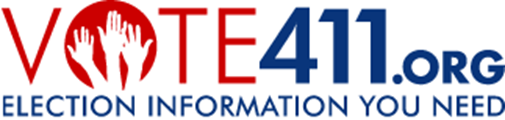 